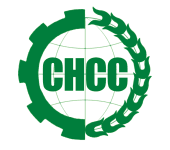 良好农业规范GAP认证申请书（作物类）认证委托人（盖章）：                                          法定代表人（签字）：                              申 请 日 期：                                            北京五岳华夏管理技术中心填写说明1、本申请书所指“认证委托人”，对于初次申请者系指认证申请人，对于再认证申请者系指认证获证方（或证书持有者）。2、提出申请即说明申请人已经了解认证的要求和相关规定。申请人应保证遵守认证标准、实施规则及相关法律法规的要求，申请书填写内容及所附材料真实有效。3、本申请书应打印或用钢笔、签字笔填写，字迹工整、清晰。表格栏目请如实填写，不得空缺。表格内容填写不下可另附页，不适用或无相关内容项请填写“不适用”或“无”。4、本申请书无法定代表人签字或认证委托人盖章均视为无效。5、申请书和附报材料均使用A4纸装订成册，编制页码，一式两份。6、本表涂改无效。认证委托人应具备的条件作为认证委托人，应具备以下条件：1、已取得国家工商行政管理部门或有关机构注册登记的法人资格。2、已取得相关法规规定的行政许可（适用时）。3、能对生产过程和产品负法律责任，已取得国家公安机关颁发的居民身份证的自然人，或是在国家工商行政管理部门或有关机构注册登记的法人。4、已取得相关法规规定的行政许可（适用时）5、认证委托人及其相关方生产、处理的产品符合相关法律法规、质量安全卫生技术标准及规范的基本要求。6、认证委托人按照标准要求建立和实施了文件化的种植/养殖的操作规程或良好农业规范管理体系（适用时），并在初次检查前至少有3个月的完整记录。 7、申请认证的产品应在国家认监委公布的《良好农业规范产品认证目录》内。8、认证委托人及其相关方在过去一年内未出现产品质量安全重大事故及滥用或冒用良好农业规范认证标志宣传的事件。9、认证委托人及其相关方一年内未被认证机构撤销认证证书。认证机构：北京五岳华夏管理技术中心（ＣＨＣC）注册地址：北京市通州区金融街园中园5号院63号楼402  邮编：101118通讯地址：北京市通州区金融街园中园5号院63号楼402  邮编：101118电    话：010-63423598                 网    址：www.bjchc.com.cn认证委托人基本信息申请产品信息：三、生产场所的基本信息1．周边环境及基础设施设备（含生产/检测、办公/生活、水源及排污处理等）：                         2．种/苗/基质来源，栽培方法和土壤耕作管理：                                                  3．肥料/农药及其他种植投入品来源与管理：                                                       4. 田间灌溉、培肥用药、病虫草害及其他有害生物防治管理：                                      5.采收/处理过程、投入品使用及设备设施：                                                       6．运/储方式、投入品使用及设备设施：                                                                7．平行生产管理与监控隔离措施（适用时）：                                                             8. 包装方式、规格与材料：                                                                                   四、地块种植基本信息1．农场当季种植品种2．种植过程肥料使用情况3.种植过程农药使用情况五、认证所需文件清单GAP认证申请书；资质证明文件：如营业执照、土地使用证明、若申请人不是产品的直接生产者时，还需提交与产品供应方签订的书面合同；质量管理体系文件（适用时）；生产操作规程申请人基本概况（包括组织机构、生产经营情况及方式，与申请认证范围相关的客户基本信息，外包情况等其他信息）；生产场所位置图、平面布局及地块分布图（需标注场所5公里范围内的工业污染源、邻近地块使用情况和供排水等信息）；生产基地有关环境证明材料：取水许可证明、水质检测报告、排污合格证明或批准证明等（适用时或必要时须提供：土壤/水体/大气检测报告、污染物处理执行标准证明文件或“环评”和“安评”批复复印件）；产品农残检测报告、生产过程流程图； 年度生产计划（包括轮作安排、分包计划）；提供转基因品种的来源证明性材料（适用时）；与农业生产经营者签订的书面合同（适用时）；获得的其它认证证书复印件（适用时）专业技术和管理人员（含内部检查员）的资质证明材料（学历证书、资格证书复印件）；产品符合产品消费国家/地区的相关法律法规要求的声明和产品消费国家/地区适用的法律法规清单（包括申请认证产品适用的最大农药残留量MRL法规）。相关记录样本。初次申请注册之前对记录不作要求，但检查前至少有3个月的完整记录.六、认证委托人/申请人（证书持有人）承诺书作为GAP申请人，我承诺：1．保证对所申请认证的产品拥有所有权，对种植场所拥有所有权或使用权。2. 已认真阅读已经了解良好农业规范认证的要求和相关规定（CHCC公开文件的内容）。认证委托人应保证遵守国家良好农业规范系列标准、良好农业规范认证实施规则及相关法律和法规的要求。对认证流程和相关要求均已获知，并承诺遵守CHC的认证要求和解决投诉的有关规定。保证申请书填写内容及所附材料真实有效。3．严格遵守并认真执行相关法律、法规和认证标准，遵守产品出口的消费国家/地区适用的法律法规，不使用禁止的生产方式和中国及消费国禁用的农药；保证认证产品和非认证产品不相混淆；支持内部检查员的工作，保证不影响其工作的独立性。4．保证支付本申请的所有费用并配合所需的认证检查活动。保证为进行现场检查做出必要的安排：包括开放所有的认证检查区域、提供所有相关文件和记录、合理配备所需人员及条件。保证所提供的信息全部真实有效，并按照认证机构和检查员提出的合理整改要求改进工作。5．认证仅用于表明获准认证的产品是否符合特定标准。在没有获证前，不将此申请书公开或与他人沟通；除因认证机构有意或出现严重错误而造成的伤害外，不能因为没获证而向认证机构和其合作伙伴索赔或向机构指定的认证申请的受理人提出索赔；6．获证后接受并配合CHCC组织实施的监督检查。确保不采用违规或误导的方式使用或部分使用认证证书、认证标志和报告。当我方机构所有权、组织结构、管理者、场所、认证产品与范围发生变化时，或因其他情况可能对管理体系、标准规范、产品的符合性产生影响，或发生重大疫情、事故或投诉事件时,将立即报告CHCC。当证书被暂停或撤销时，保证立即停止涉及认证内容的广告，并按CHCC要求交回所有认证文件。法人申请单位（公章）：代表（签名）：年    月    日申请人公司名称：公司名称：申请人注册地址、邮编：注册地址、邮编：申请人组织机构代码/统一社会信用代码：注册资本（万元）：申请人法定代表人：              电话/手机：申请人联系人：电话/手机：申请人E-mail：传真：生产场所农场名称： 地址: 生产场所负责人:邮政编码:生产场所面积:                    亩/公顷电话：生产场所产品名称： 产品名称： 生产场所每年生产量：每年生产量：生产场所每年生产种类： 每年生产种类： 生产场所雇员数量：雇员数量：生产场所多场所，请按照以上格式依次增加表格。多场所，请按照以上格式依次增加表格。申请内容及其组织结构类型组织结构：□农业生产经营者    □农业生产经营者组织申请模块：□大田作物    □果蔬   □茶叶   □花卉和观赏植物   □烟叶申请级别：□GAP+一级       □GAP二级组织结构：□农业生产经营者    □农业生产经营者组织申请模块：□大田作物    □果蔬   □茶叶   □花卉和观赏植物   □烟叶申请级别：□GAP+一级       □GAP二级在申请ChinaGAP 一级认证未通过时，是否同意降至二级认证：□同意  □不同意在申请ChinaGAP 一级认证未通过时，是否同意降至二级认证：□同意  □不同意在申请ChinaGAP 一级认证未通过时，是否同意降至二级认证：□同意  □不同意预计产品销售目的国家/地区:预计产品销售目的国家/地区:预计产品销售目的国家/地区:原认证注册号（如有）：原认证注册号（如有）：原认证注册号（如有）：对申请认证的产品是否进行处理：□是  □否；如果是，请填写：1.处理的品种：                                                             2.处理的地点：□田间  □工厂  □其他：        3.请详述处理过程：对申请认证的产品是否进行处理：□是  □否；如果是，请填写：1.处理的品种：                                                             2.处理的地点：□田间  □工厂  □其他：        3.请详述处理过程：对申请认证的产品是否进行处理：□是  □否；如果是，请填写：1.处理的品种：                                                             2.处理的地点：□田间  □工厂  □其他：        3.请详述处理过程：是否获得过其他机构的认证证书：    □是            □否。如是，请注明证书名称、认证机构名称和获证时间是否获得过其他机构的认证证书：    □是            □否。如是，请注明证书名称、认证机构名称和获证时间是否获得过其他机构的认证证书：    □是            □否。如是，请注明证书名称、认证机构名称和获证时间申请GAP的同时，是否获得过有机产品证书：□是            □否如是，请注明证书名称、认证机构名称和获证时间申请GAP的同时，是否获得过有机产品证书：□是            □否如是，请注明证书名称、认证机构名称和获证时间申请GAP的同时，是否获得过有机产品证书：□是            □否如是，请注明证书名称、认证机构名称和获证时间产品名称基地面积收获时间预计产量栽培方式收获次数是否平行生产地块名称或编号面 积亩/公顷农场名称作物品种负责人生产时期收获时间估计产量（吨）肥料名称登记证号类型使用方法/范围一个生产周期使用次数/总量农药名称登记证号类型剂型规格防治对象使用方法使用量一个生产周期使用次数末次使用时间安全间隔期序号（选项二 农业生产经营者组织填写，可另附页）成员个数：（选项二 农业生产经营者组织填写，可另附页）成员个数：（选项二 农业生产经营者组织填写，可另附页）成员个数：（选项二 农业生产经营者组织填写，可另附页）成员个数：序号成员名称地址产品名称种植规模1223456789101112131415161718